OASIS HOSPITAL Nondiscrimination NoticeOASIS Hospital complies with applicable Federal civil rights laws and does not discriminate on the basis of age, race, ethnicity, religion, culture, language, physical or mental disability, socioeconomic status, sex, sexual orientation and gender identity or expression. OASIS Hospital does not exclude people or treat them differently because of age, race, ethnicity, religion, culture, language, physical or mental disability, socioeconomic status, sex, sexual orientation and gender identity or expression.OASIS Hospital:Provides free auxiliary aids and services to people with disabilities to communicate effectively with us, such as:qualified sign language interpreters, video remote interpreting or other aids for hearing impaired individualswritten information in multiple formats including large print, audio, accessible electronic formats, or other formats for visually impaired individualsProvides free language services to people whose primary language is not English, such as:qualified interpreters or a language lineinformation written in other languagesIf you need these services, contact OASIS Hospital’s ADA Coordinator at (602) 797-7700 If you believe that OASIS Hospital has failed to provide these services or discriminated in another way on the basis of race, color, national origin, age, disability or sex, you can file a grievance with:ADA CoordinatorOASIS Hospital750 North 40th StreetPhoenix, Arizona 85008Fax: (602) 797-7979[bmcwilliams@oasishospital.com]You can file a grievance in person or by mail, fax or email.  If you need help filing a grievance, OASIS Hospital’s ADA Coordinator is available to help you.You can also file a civil rights complaint with the U.S. Department of Health and Human Services, Office for Civil Rights, electronically through the Office for Civil Rights Complaint Portal, available at https://ocrportal.hhs.gov/ocr/portal/lobby.jsf, or by mail or phone at:U.S. Department of Health and Human Services200 Independence Avenue, SWRoom 509F, HHH BuildingWashington, D.C.  202011-800-368-1019, 800-537-7697 (TDD)Complaint forms are available at http://www.hhs.gov/ocr/office/file/index.htmlEnglishATTENTION:  If you speak another language, language assistance services, free of charge, are available to you.  Call 1-(602) 797-7700.SpanishATENCIÓN:  si habla español, tiene a su disposición servicios gratuitos de asistencia lingüística.  Llame al 1-(602) 797-7700.Navajo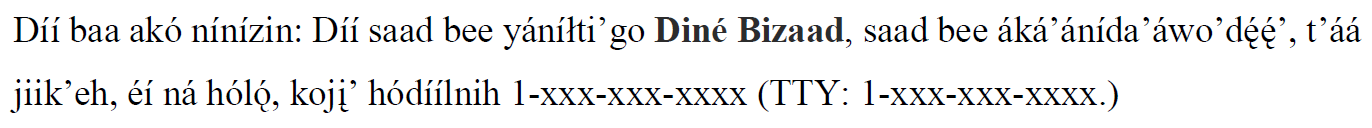 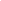 Chinese注意：如果您使用繁體中文，您可以免費獲得語言援助服務。請致電 1-(602) 797-7700.VietnameseCHÚ Ý: Nếu bạn nói Tiếng Việt, có các dịch vụ hỗ trợ ngôn ngữ miễn phí dành cho bạn. Gọi số 1-(602) 797-7700.Arabicملحوظة:  إذا كنت تتحدث اذكر اللغة، فإن خدمات المساعدة اللغوية تتوافر لك بالمجان.  اتصل برقم 1-(602) 797-7700 (رقم هاتف الصم والبكم: 1-(602) 797-7700.TagalogPAUNAWA: Kung nagsasalita ka ng Tagalog, maaari kang gumamit ng mga serbisyo ng tulong sa wika nang walang bayad. Tumawag sa 1-(602) 797-7700.Korean주의: 한국어를 사용하시는 경우, 언어 지원 서비스를 무료로 이용하실 수 있습니다. 1-(602) 797-7700 번으로 전화해 주십시오.FrenchATTENTION : Si vous parlez français, des services d'aide linguistique vous sont proposés gratuitement. Appelez le 1-(602) 797-7700.GermanACHTUNG: Wenn Sie Deutsch sprechen, stehen Ihnen kostenlos sprachliche Hilfsdienstleistungen zur Verfügung. Rufnummer: 1-(602) 797-7700.RussianВНИМАНИЕ: Если вы говорите на русском языке, то вам доступны бесплатные услуги перевода. Звоните 1-(602) 797-7700.Japanese注意事項：日本語を話される場合、無料の言語支援をご利用いただけます。1-(602) 797-7700まで、お電話にてご連絡ください。Farsi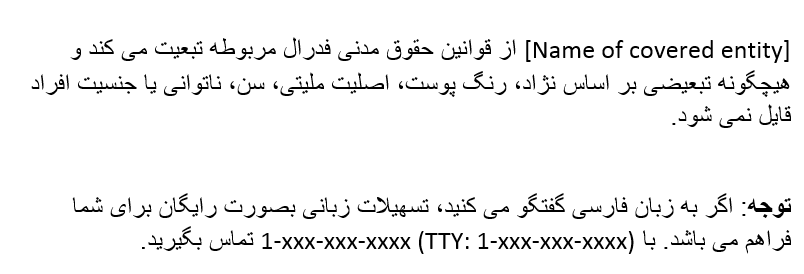 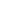 Syriac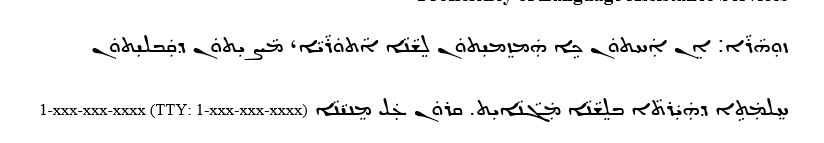 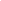 Serbo-CroatianOBAVJEŠTENJE: Ako govorite srpsko-hrvatski, usluge jezičke pomoći dostupne su vam besplatno. Nazovite 1-(602) 797-7700.Thaiยน: ถ้าคุณพูดภาษาไทยคุณสามารถใช้บริการช่วยเหลือทางภาษาได้ฟรี โทร 1-(602) 797-7700